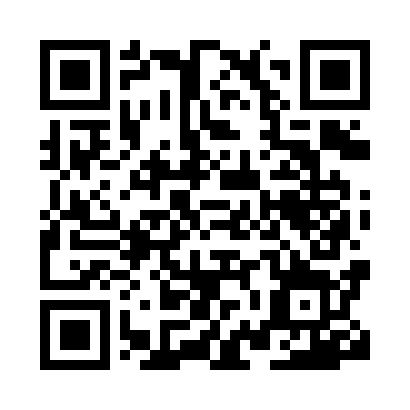 Prayer times for Kremene, BulgariaMon 1 Apr 2024 - Tue 30 Apr 2024High Latitude Method: Angle Based RulePrayer Calculation Method: Muslim World LeagueAsar Calculation Method: HanafiPrayer times provided by https://www.salahtimes.comDateDayFajrSunriseDhuhrAsrMaghribIsha1Mon5:297:041:255:557:479:172Tue5:277:021:255:567:489:183Wed5:257:011:255:567:499:194Thu5:236:591:245:577:509:215Fri5:216:571:245:587:519:226Sat5:196:561:245:597:539:237Sun5:176:541:235:597:549:258Mon5:156:521:236:007:559:269Tue5:136:511:236:017:569:2810Wed5:116:491:236:017:579:2911Thu5:096:481:226:027:589:3012Fri5:076:461:226:037:599:3213Sat5:056:441:226:038:009:3314Sun5:036:431:226:048:019:3515Mon5:016:411:216:058:029:3616Tue4:596:401:216:058:039:3817Wed4:576:381:216:068:049:3918Thu4:566:371:216:078:069:4019Fri4:546:351:216:078:079:4220Sat4:526:341:206:088:089:4321Sun4:506:321:206:098:099:4522Mon4:486:311:206:098:109:4623Tue4:466:291:206:108:119:4824Wed4:446:281:206:118:129:4925Thu4:426:261:196:118:139:5126Fri4:406:251:196:128:149:5227Sat4:386:231:196:138:159:5428Sun4:366:221:196:138:169:5629Mon4:346:211:196:148:179:5730Tue4:336:191:196:148:199:59